Технологическая схема РЦ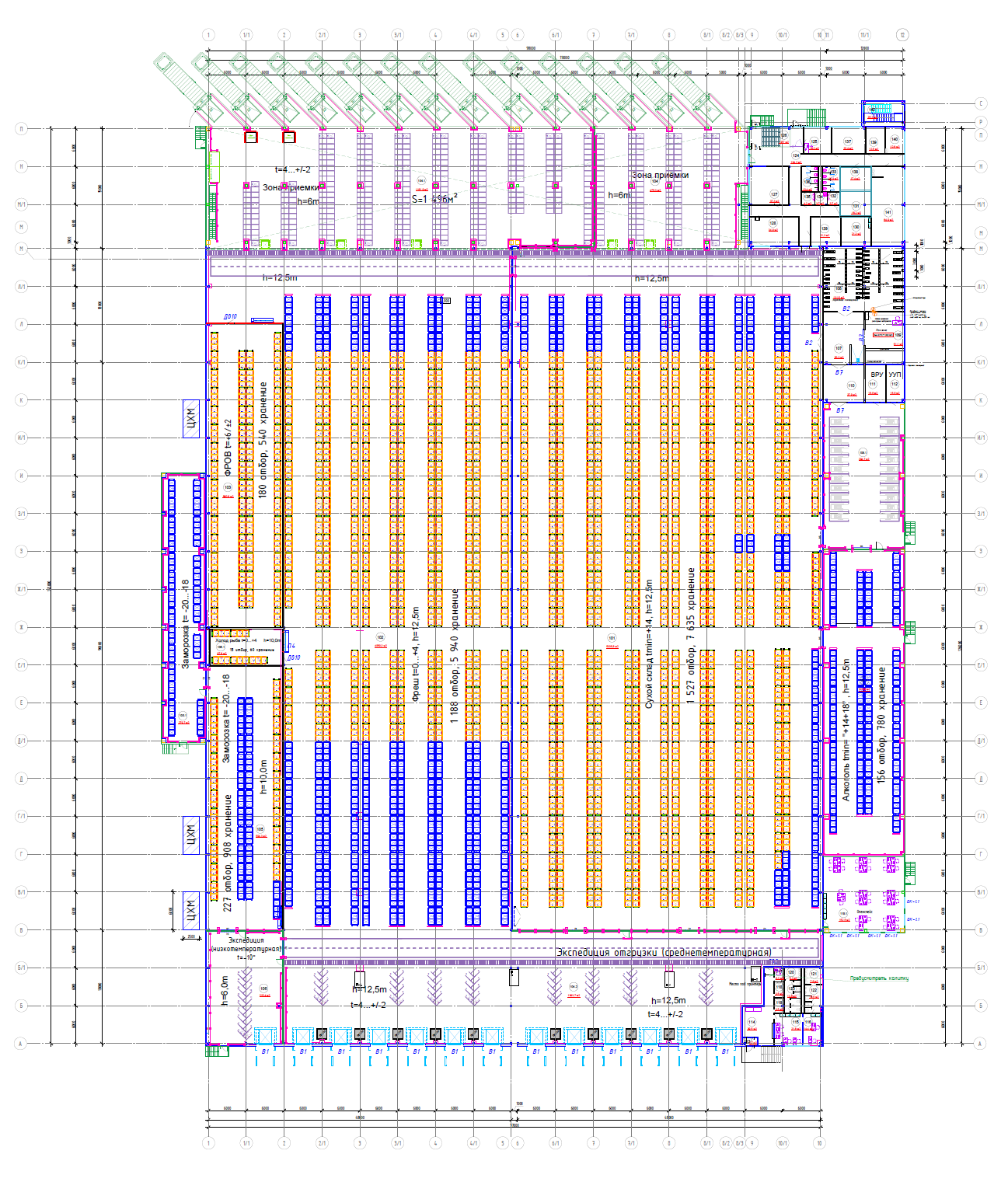 Очередь 1. Фрагмент плана на отм. +0.000 (Устройство морозильной камеры, реконструкция существующей камеры заморозки, устройство низкотемпературной экспедиции) 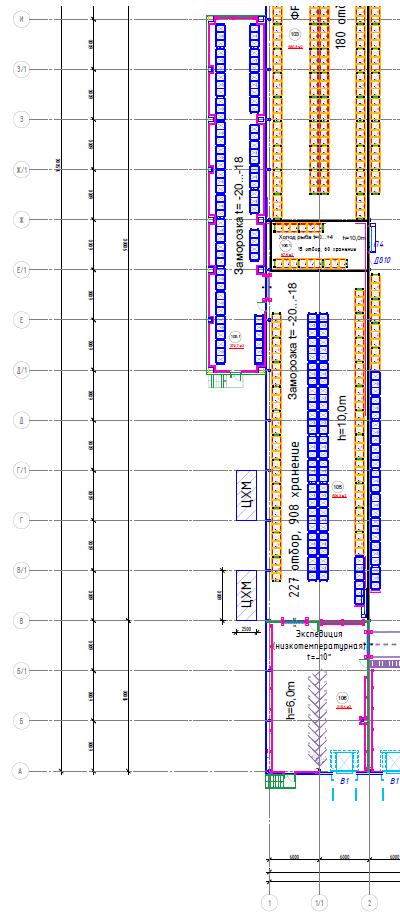  Очередь 2. Фрагмент плана на отм. +0.000 (Устройство камеры Алкоголь, дополнительных офисных помещений, стоянки ПРТ. Демонтаж существующей камеры Алкоголь. В осях 9-10/В-«З»)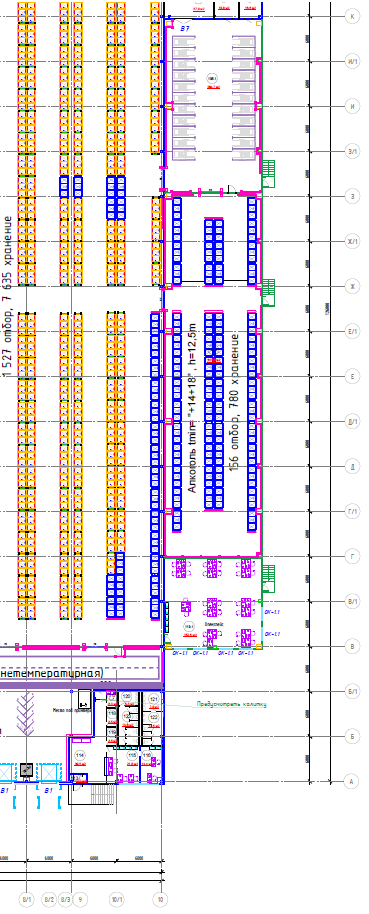   Очередь 2. Устройство новой экспедиции приемки с мезонином. Перенос эвакуационной ЛК в АБК Фрагмент плана на отм.+0.000 (экспедиция приемки) 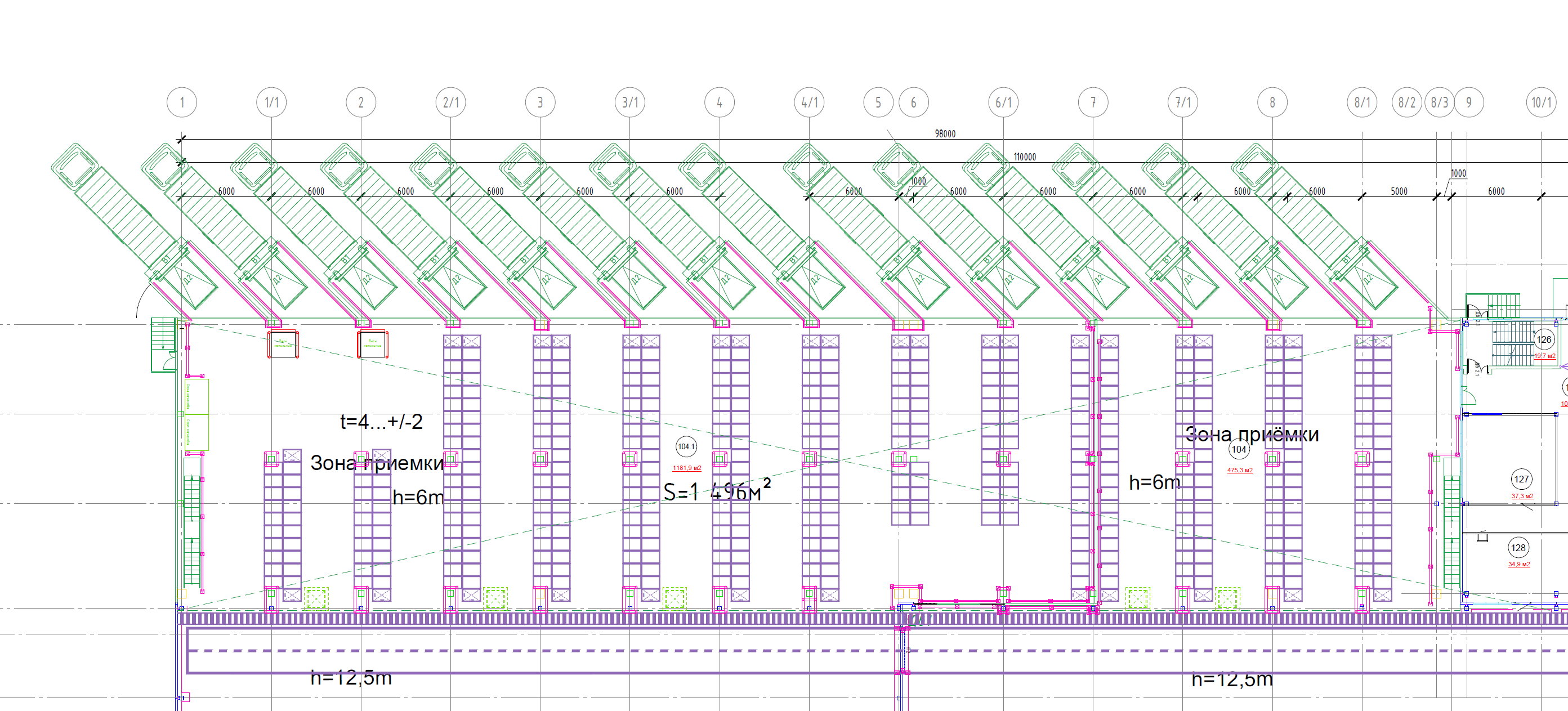 Фрагмент плана на отм.+6.200 (мезонин)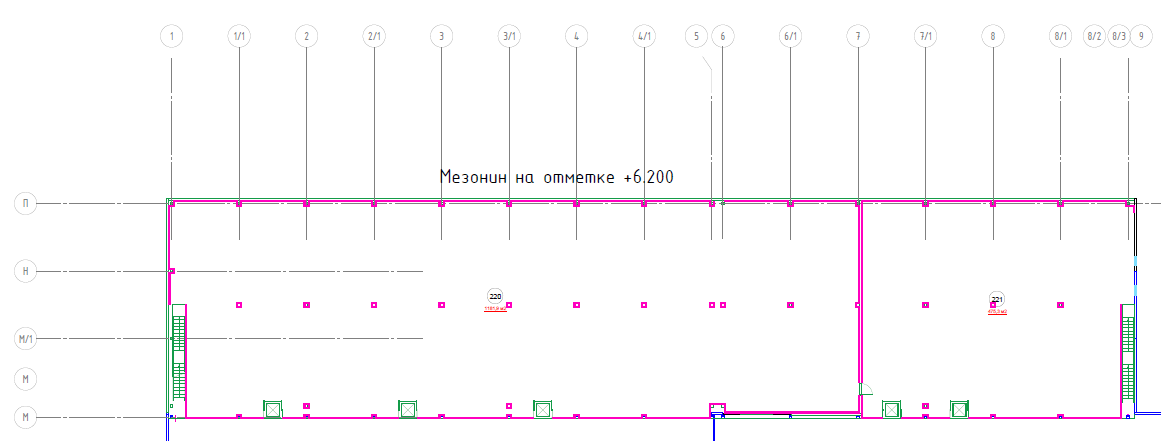 Фрагмент плана АБК (1 этаж)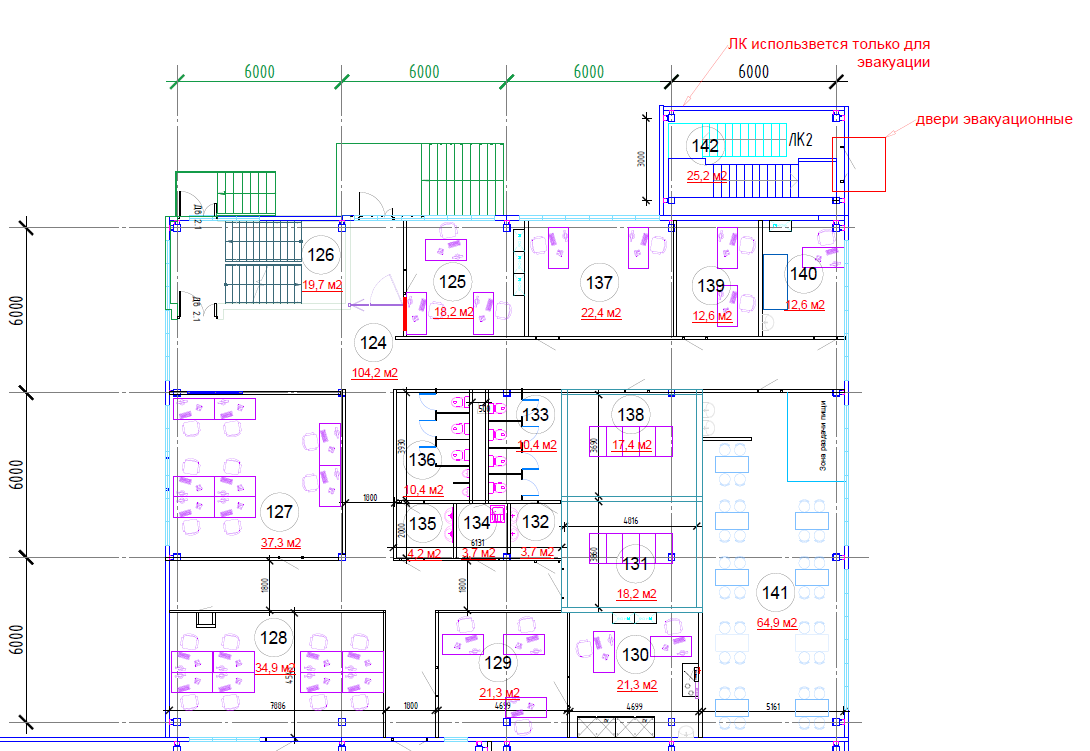 Фрагмент плана АБК (2 этаж)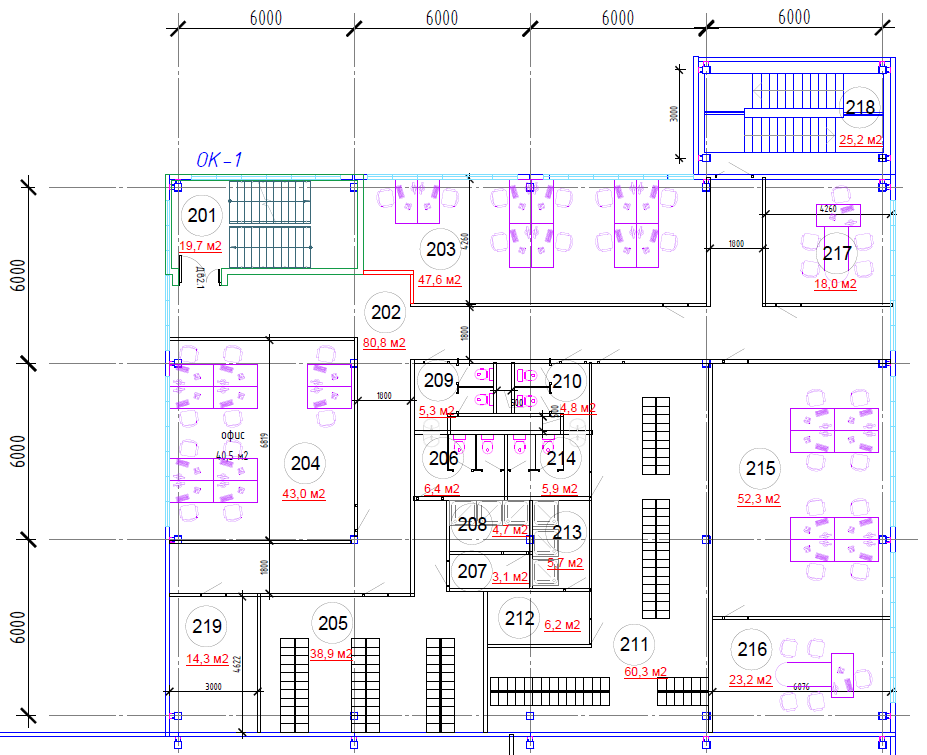 